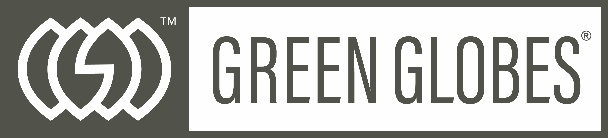 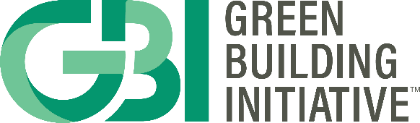 GBI’s Standards & Consensus Document Stakeholder ApplicationNote: This form is for individuals who would like to be stakeholders in the revision or development of existing or new GBI Standards or consensus documents. Stakeholders receive notification of revision or development activities.By signing this form, I agree to adhere to the Green Building Initiative’s Code of Conduct. I attest that the information provided in this form is true and accurate. If I request to attend a GBI public meeting, I understand that I will need to furnish a signed copy of the Code of Conduct prior to participation.Email Completed Form: marx@thegbi.orgFor questions please contact Emily Marx, Manager of Standards and Program Support, at marx@theGBI.org or 503.274.0448 x103.
Name:Title:Company:City:State/Province:State/Province:Direct phone:Ext.:Mobile:Email:Signature:                           Date: